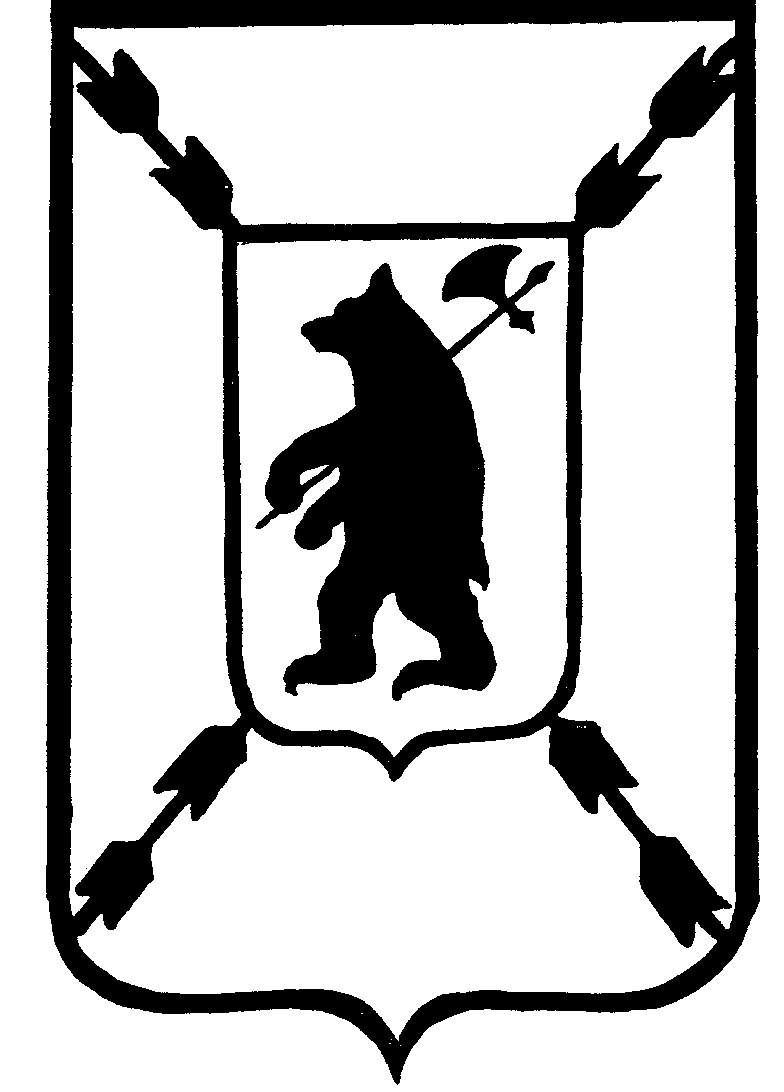 Ярославская областьАдминистрация Пошехонского муниципального районаПОСТАНОВЛЕНИЕ26.03.2018 г.                                                                                     №263   г. ПошехоньеОб утверждении плана проведения ежегодных  проверок соблюденияземельного законодательствафизическими лицами  на 2019 год.     В соответствии с Земельным кодексом Российской Федерации, Федеральным законом от 06.10.2003 года  № 131-ФЗ «Об общих принципах организации местного самоуправления в Российской Федерации», постановлением Правительства Ярославской области от 18.02.2015 года № 150-п   «О порядке  осуществления муниципального земельного контроля на территории Ярославской области, ст.27 Устава  Пошехонского муниципального района,                                                      ПОСТАНОВЛЯЕТ:     1.Утвердить  план проведения ежегодных проверок соблюдения земельного законодательства физическими лицами  по муниципальному земельному контролю на территории Пошехонского муниципального района на 2019 год  (прилагается).2.Разместить информацию о проведении плановых проверок на официальный сайт Администрации Пошехонского муниципального района в сети «Интернет».4Контроль за исполнением настоящего постановления возложить на Первого заместителя Главы Администрации Пошехонского муниципального района Глоба В.И.Глава Пошехонского муниципального района                                                          Н.Н. Белов                                           Приложение № 1 к постановлению № 263  от  «26»   марта 2018 г.№п/п                                                     Объект проверки                                                     Объект проверки                                                     Объект проверки                                                     Объект проверки                                                     Объект проверкиОтветственный за проведения проверки№п/пАдрес(кадастровый номер) земельного участка, Ф.И.О.Категория земельРазрешенный вид использованияПлощадь земельного участка (кв.м.)Срок проведения проверкиОтветственный за проведения проверки176:12:020303:100 Ярославская область, Пошехонский район, Ермаковский с/о, межселенная территория  Земли  с/х назначенияДля сельскохозяйственного производства88605майМуниципальный земельный инспектор276:12:020303:104Ярославская область,Пошехонский район,Ермаковский с/о,межселенная территория  Земли  с/х назначенияДля сельскохозяйственного производства16992майМуниципальный земельный инспектор376:12:020303:86 Ярославская область, Пошехонский район, Ермаковский с/о, межселенная территория  Земли  с/х назначенияДля сельскохозяйственного производства12415майМуниципальный земельный инспектор476:12:020303:91 Ярославская область, Пошехонский район, Ермаковский с/о, межселенная территория  Земли  с/х назначенияДля сельскохозяйственного производства11166июньМуниципальный земельный инспектор576:12:020501:43 Ярославская область, Пошехонский район, Ермаковский с/о, межселенная территория  Земли  с/х назначенияДля сельскохозяйственного производства54000июньМуниципальный земельный инспектор676:12:020201:27 Ярославская область, Пошехонский район, Ермаковский с/о, межселенная территория  Земли  с/х назначенияДля сельскохозяйственного производства85339июньМуниципальный земельный инспектор776:12: 050110:388        Ярославская область, Пошехонский район,Октябрьский с/о, с. Ясная ПолянаЗемли  населенных пунктовДля ведения личного подсобного хозяйства1368августМуниципальный земельный инспектор8976:12: 040219:84        Ярославская область, Пошехонский район,Кладовский с/о, д. Аганино76:12: 040219:85        Ярославская область, Пошехонский район,Кладовский с/о, д. АганиноЗемли  населенных пунктовЗемли  населенных пунктовДля ведения личного подсобного хозяйстваДля ведения личного подсобного хозяйства50005000АвгуставгустМуниципальный земельный инспекторМуниципальный земельный инспектор1076:12: 050201:90        Ярославская область, Пошехонский район,Погорельский с/о, д. ЛапушкаЗемли  населенных пунктовДля ведения личного подсобного хозяйства2000августМуниципальный земельный инспектор1176:12: 050111:1        Ярославская область, Пошехонский район,Октябрьский  с/о, с. Ясная Поляна (вблизи д.2а)Земли  населенных пунктовДля ведения личного подсобного хозяйства724сентябрьМуниципальный земельный инспектор1276:12: 020514:36        Ярославская область, Пошехонский район,Князевский  с/о, д. Малые Тышные (вблизи д.2)Земли  населенных пунктовДля ведения личного подсобного хозяйства450сентябрьМуниципальный земельный инспектор1376:12: 020515:15        Ярославская область, Пошехонский район,Князевский  с/о, д.НовинкиЗемли  населенных пунктовДля ведения личного подсобного хозяйства5000сентябрьМуниципальный земельный инспектор1476:12: 050227:83        Ярославская область, Пошехонский район,Вощиковский  с/о, д.ОкуловоЗемли  населенных пунктовДля ведения личного подсобного хозяйства892сентябрьМуниципальный земельный инспектор151676:12: 040201:53        Ярославская область, Пошехонский район,Кладовский  с/о, д.Дряхлово76:12: 040201:54        Ярославская область, Пошехонский район,Кладовский  с/о, д.ДряхловоЗемли  населенных пунктовЗемли  населенных пунктовДля ведения личного подсобного хозяйстваДля ведения личного подсобного хозяйства15005000ОктябрьоктябрьМуниципальный земельный инспекторМуниципальный земельный инспектор1776:12: 040201:52        Ярославская область, Пошехонский район,Кладовский  с/о, д.ДряхловоЗемли  населенных пунктовДля ведения личного подсобного хозяйства1500октябрьМуниципальный земельный инспектор1876:12: 050110:390        Ярославская область, Пошехонский район,Октябрьский  с/о, с. Ясная Поляна , ул. Покровская(вблизи д.3)Земли  населенных пунктовДля ведения личного подсобного хозяйства1808ноябрьМуниципальный земельный инспектор1976:12: 050112:89       Ярославская область, Пошехонский район,Октябрьский  с/о, д. ПегаскиноЗемли  населенных пунктовДля ведения личного подсобного хозяйства2086ноябрьМуниципальный земельный инспектор2076:12: 040219:86        Ярославская область, Пошехонский район,Кладовский с/о, д. АганиноЗемли  населенных пунктовДля ведения личного подсобного хозяйства5000ноябрьМуниципальный земельный инспектор